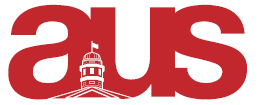 Report of the VP External, AUS Council October 21, 2015Committee Report:Arts Community Engagement: The coffee house was this past Friday for MHAW; It went really well, about 30 people came out and it was a very cozy night with good feedback. We are going to draw up some thank you cards for our performers who were really wonderful. ACE had been planning to coordinate a scavenger hunt on campus for kids from a local group home or from Beyond Me but it unfortunately isn’t going to come to fruition; Beyond Me is very busy this semester and the group home can no longer participate, so we are trying to find other ideas of what we can do in early november.  Ace has also been reached out to by various people to perform in a comedy night we are planning in November. Sponsorship Committee: Officially drew up contracts for Prep 101 and Gradesavers should be just around the corner!Career Coordination Committee: Jacob and I have selected two people for the role of Work Your B.A. Coords, who will also be chairing the Career Coordination Committee. Their names are Margo Budline and Daneese Rao- they both have WYBA experience from either attending or volunteering and have some really wonderful ideas. We have a meeting with CaPS on Thursday to kick off the process.Grad Fair: We will be sending a call out out next week for Grad Fair volunteers. This week we are ordering the caterer and finalizing the logistics of the SSMU ballroom (how many power strips, etc that we need).   There have been a few last minute registrations which is good because we have the space and that’s a few more options for society members to interact with. Grad Ball: Christine and I are going to meet this week so that I can help with the planning of Grad Ball. SSMU: The SSMU Community Engagement Committee will be meeting this Thursday for the first time… As well I have sent an e-mail to QPIRG outlining why I was interested in acting as SSMU rep and am waiting on them to finalize my position.I am going to be meeting with our equity commissioners this week to further discuss the forum on Cultural Appropriation to happen next Tuesday. I had initially been in contact with SSMU equity to help plan this as well, and though I have invited them to the meeting I have not yet heard back. Respectfully Submitted,Becky GoldbergVP External 